CONDITIONS GENERALES D’UTILISATION DU SITE www.jaidemonecole.orgIL EST IMPORTANT DE LIRE ATTENTIVEMENT ET DE COMPRENDRE CES CONDITIONS GENERALES D'UTILISATION DU SITE AVANT DE LES ACCEPTER. EN ACCEPTANT LES PRESENTES, VOUS VOUS ENGAGEZ A RESPECTER LES TERMES ET CONDITIONS CI-APRES. SI VOUS N'ETES PAS D'ACCORD AVEC CES TERMES ET CONDITIONS ET QUE VOUS NE VOULEZ PAS LES RESPECTER, VOUS NE DEVEZ PAS LES ACCEPTER ET NE POURREZ PAS, EN CONSEQUENCE, BENEFICIER DES SERVICES PROPOSES PAR LA FONDATION SUR LE SITE.SommairePréambuleDéfinitionsObjetDurée et modificationsConditions d’accès et d’inscription sur le SiteConsentement et capacitéIdentifiantsConditions applicables aux Porteurs de ProjetsDemande d’agrément et Protocole d’Ouverture de CompteNature des Services proposés aux Porteurs de Projets par JaidemonecolePrésentation des ProjetsPublication sur le SiteAbondement de la FondationPromotion sur le Site et en dehors du SiteRéalisation des ProjetsConditions applicables aux services de collecte et de suivi des donsCollecte des DonsRèglement des Dons par les DonateursReversement des sommes collectées et Frais de GestionEmission de Reçus FiscauxConditions applicables aux services de diffusion de messages : Espaces de CommentairesResponsabilité du fait des messages et contenus mis en ligne par les Donateurs et les Porteurs de ProjetsInformation de la Fondation par les Utilisateurs du SiteDroit de suppression des contenus et/ou du Compte PersonnelProtection des données personnellesRecueil d’informationsDéclaration de traitement automatisé d’informations nominatives auprès de la CNILUtilisation des données personnellesDroit de rectification et d’oppositionCookies InternetResponsabilitésFonctionnement du réseauModification du SiteDisponibilité du SiteUtilisation du SiteResponsabilité de la Fondation dans son rôle de mise en relation des Porteurs de Projets et DonateursLitiges entre internautesLiens hypertextesPropriété intellectuelleContenus diffusés par la FondationContenus diffusés par les UtilisateursSuspension et interruption des ServicesForce majeureRésiliationDispositions diversesCorrespondance – PreuveNotificationsLoi applicableLitigesDivisibilitéTitresRenonciationCession/SubstitutionMentions légalesPréambuleLa Fondation Saint Matthieu pour l’Ecole Catholique, reconnue d’utilité publique par décret du 16 février 2010, dont le siège social est 76 rue des Saints-Pères, 75007 Paris (ci-après dénommée « la Fondation ») a pour mission de soutenir et développer les projets éducatifs des établissements catholiques d’enseignement, en faisant appel public à la générosité.Conformément à ses statuts (article 1), l’établissement dit « Fondation Saint Matthieu pour l’Ecole Catholique » (ci-après dénommé « la Fondation ») a pour but de :- Collecter des fonds pour aider les établissements catholiques d’enseignement à financer les charges relatives à leurs investissements ;- Attribuer des aides remboursables, des subventions, des bonifications d’intérêts ou des cautions aux établissements catholiques qui en font la demande, permettant de financer leurs projets ;- Encourager, faciliter, participer à la création et au fonctionnement d’œuvres d’enseignement catholique et de leurs activités périscolaires ou parascolaires, par l’aide à la construction, l’acquisition et/ou la prise à bail de tous immeubles et leur administration ;- Mettre en œuvre les actions sociales, éducatives et caritatives en faveur de l’enseignement catholique ;- Concourir, plus généralement, à l’entraide au sein de l’enseignement catholique, et réaliser à cet effet toutes opérations se rattachant au but poursuivi ;- Recevoir, conformément aux dispositions de l’article 5 de la loi n°87-571 du 23 juillet 1987 modifiée et dans les conditions prévues aux présents statuts, des versements pour le compte d’œuvres ou d’organismes mentionnés au 1-b de l’article 200 et au 1-a de l’article 238 bis du Code général des impôts, qui s’assignent un but analogue au sien ;- Recevoir également, dans les conditions visées par l’article 20 de la loi du 23 juillet 1987 précitée, en vue de la réalisation d’une œuvre d’intérêt général et à but non lucratif se rattachant à ses missions, l’affectation irrévocable de biens, droits ou ressources sans que soit créée à cet effet une personne morale nouvelle. Cette affectation peut être dénommée fondation.Elle a vocation à exercer son activité sur l’ensemble du territoire national.Pour diversifier les modalités de dons, la Fondation édite et anime un site Internet http://www.jaidemonecole.org (ci-après dénommé « Jaidemonecole », la « Plateforme » ou « le Site ») pour :- promouvoir auprès des internautes des Projets d’établissements catholiques en recherche de financements ;- permettre à des établissements catholiques « Porteurs de Projets » de déposer sur Jaidemonecole un ou plusieurs Projets pour lesquels ils recherchent une contribution financière en vue de les réaliser ;- proposer aux internautes de devenir Utilisateurs du Site et de soutenir financièrement un ou plusieurs Projets en versant un Don ;Les présentes Conditions Générales ont pour objet de définir les conditions et modalités de la mise à disposition de ces Services. L’utilisation de Jaidemonecole ou des Services proposés sur Jaidemonecole suppose l’acceptation pleine et entière des présentes Conditions Générales d’Utilisation par les Utilisateurs, y compris des différents textes présents sur le Site, notamment les éléments fournis dans la Foire aux Questions (FAQ).1. DéfinitionsLes définitions ci-dessous ont une signification identique qu’elles soient utilisées au singulier ou au pluriel.« Abondement » désigne le versement complémentaire que la Fondation s’engage à réaliser pendantla durée de lancement du site Jaidemonecole au profit du Porteur de Projets, si ce dernier a atteint ou dépassé son Objectif de Collecte de dons. « Carte Bancaire » désigne une carte de paiement ou de crédit, valable en France et en cours de validité, sous réserve de son acceptation par l’Emetteur (Visa, MasterCard, CB). « Compte Personnel » désigne le compte individuel ouvert par un Utilisateur sur le Site en remplissant le formulaire d’inscription et après validation par la Fondation. « Conditions Générales » ou « Conditions Générales d’Utilisation » désigne les présentes conditions générales d'utilisation du Site applicables aux Utilisateurs. Elles peuvent être consultées sur le Site par tout Visiteur et Utilisateur et sont réputées lues en cas d’acceptation. Toute référence aux Conditions Générales vise ce document tel qu’il peut être modifié, remplacé par voie de novation ou complété.« Contrepartie » désigne, le cas échéant, la ou les contreparties symboliques et de faible importance, éventuellement proposées par le Porteur de Projets aux Donateurs, en échange de leur Don à un Projet. La ou les Contreparties associées à un Projet seront définies au cas par cas sur le Site et restent à l'entière discrétion du Porteur de Projets, sous réserve qu’il ne s’agisse pas de contreparties faisant obstacle à la qualification de Don au sens de la doctrine fiscale en vigueur.« Don » désigne toute somme en numéraire collectée par la Fondation en vue de financer un ou plusieurs Projets proposés sur le Site. Pour permettre aux Donateurs de bénéficier d’une réduction d’impôt au titre des articles 200-1° (impôt sur le revenu) et 238 bis 1° (impôt sur les sociétés) du Code général des impôts, le don doit procéder d’une intention libérale, c’est-à-dire être consenti à titre gratuit, sans contrepartie directe ou indirecte au profit de la personne qui l’effectue.  « Donateur » désigne un Utilisateur qui s’est inscrit sur le Site en vue de soutenir un ou plusieurs Projets proposés sur le Site en faisant un Don.« Droits de Propriété Intellectuelle » désigne l’ensemble des droits de propriété intellectuelle tels que prévus par le Code de la propriété intellectuelle et les conventions nationales et internationales en vigueur dont, sans limitation, tous droits d’auteur dont le droit d’auteur spécifique aux logiciels, droits voisins, dont notamment les droits des artistes interprètes, des producteurs de phonogrammes, de vidéogrammes ou de bases de données, marques, brevets, dénominations sociales, noms commerciaux, enseignes, noms de domaine, dessins et modèles enregistrés ou non, savoir-faire et secret des affaires.  « Espaces de Commentaires » désigne l’ensemble des espaces de discussion, forums, commentaires proposés par le Site aux Utilisateurs.« Espace Personnel » désigne l’espace mis à la disposition de l’Utilisateur sur le Site. Cet espace est accessible uniquement par la saisie des Identifiants, et permet l’accès à son Compte Personnel et aux Services fournis par la Fondation. Il permet également à l’Utilisateur de consulter et de modifier ses propres données personnelles. « Fondation » désigne la Fondation Saint Matthieu pour l’Ecole Catholique, reconnue d’utilité publique par décret du 16 février 2010, dont le siège social est fixé au 76 rue des Saints-Pères, 75007 Paris (N° Siren 529 521 981).« Frais de gestion » désigne les sommes retenues par la Fondation sur le montant du Don reversé au Porteur de Projets en couverture des frais avancés pour le service rendu.« Identifiants » désigne les données nécessaires à l’identification d’un Utilisateur par la plateforme Jaidemonecole se composant :- pour le Porteur de Projets, d’un numéro de compte qui lui est attribué par la Fondation et d’un mot de passe choisi par lui ;- pour le Donateur, d'une adresse e-mail valide et d'un mot de passe choisis par lui.« Jaidemonecole », « la Plateforme » ou « le Site » désigne le site internet www.jaidemonecole.org et/ou toute extension ou toute autre adresse qui lui serait substituée. Propriété exclusive de la Fondation, Jaidemonecole a pour but principal de permettre aux Porteurs de Projets de présenter et de promouvoir des Projets et aux Donateurs d’apporter leur soutien financier à ces Projets, par les Dons réalisés par l’intermédiaire du Site.  « Jour Ouvré » désigne un jour de la semaine autre qu'un samedi, un dimanche ou un jour férié. « Objectif de Collecte de dons » désigne le montant total des dons recherchés par le Porteur de Projets pour le financement et la réalisation d'un Projet ouvert à la collecte auprès des Donateurs.« Partie » désigne, selon le cas, la Fondation et/ou tout Utilisateur ayant accepté l'application des Conditions Générales, et « Parties » désigne l'ensemble d'entre elles.« Période de Collecte » désigne pour chaque Projet, la durée pendant laquelle les Donateurs peuvent faire des Dons par l'intermédiation du Site et ainsi permettre au Porteur de Projets d’atteindre l'Objectif de Collecte de dons nécessaire à la réalisation du Projet.« Porteur de Projets » désigne toute œuvre ou organisme d’intérêt général ayant un caractère éducatif, statutairement rattachés à l’enseignement catholique ou placés à son service, ayant été agréé par la Fondation dans l'objectif de présenter, de promouvoir et de concrétiser le financement d'un Projet et de permettre ainsi sa réalisation grâce aux Dons collectés auprès des Utilisateurs.« Projet » désigne toute initiative portée par un Porteur de Projets et publiée sur le Site conformément aux présentes Conditions Générales d'Utilisation.« Protocole d’Ouverture de Compte » ou « POC » désigne le document signé par le Porteur de Projets pour demander son agrément à la Fondation, qui établit les conditions pour bénéficier de l’ensemble des services de la Fondation, notamment pour des campagnes d’appel à dons. L’agrément de la Fondation est réputé acquis quand celle-ci retourne au Porteur de Projets le POC signé et lui communique son numéro de compte.« Reçu fiscal » désigne l’imprimé CERFA n° 11 580*03 établi par la Fondation, attestant la réception d’un Don et servant de justificatif au Donateur pour bénéficier d’une réduction d’impôt sur le revenu ou d’impôt sur les sociétés, selon le cas.« Service(s) » désigne l’ensemble des Services, payants ou gratuits, proposés par la Fondation aux Utilisateurs, notamment la mise à disposition de la plateforme Jaidemonecole, la centralisation des Dons et l’émission des Reçus Fiscaux. « Utilisateur » désigne toute personne inscrite sur le Site, en qualité de Porteur de Projets ou de Donateur, sous condition d'avoir préalablement adhéré aux présentes Conditions Générales.« Visiteur » désigne toute personne qui se rend sur le Site pour consulter le contenu et les informations publiés sur le Site sans y être inscrite ou préalablement à son inscription sur le Site en tant qu’Utilisateur.2. ObjetLes présentes Conditions Générales d'Utilisation ont pour objet de définir les conditions dans lesquelles les Utilisateurs sont autorisés à utiliser l’ensemble des Services proposés par la Fondation sur le Site.La souscription de Services est réservée aux seuls Utilisateurs ayant préalablement pris connaissance des Conditions Générales d’Utilisation dans leur intégralité et les ayant acceptées sans réserve.Les Conditions Générales règlent les étapes nécessaires suivantes :-l'inscription d'un Visiteur ;-la soumission et à la publication d'un Projet par un Porteur de Projets ;-la mise en ligne des Projets ;-la collecte de Dons associée à chaque Projet auprès des Utilisateurs.L’Utilisateur déclare et reconnaît avoir pris connaissance et accepté les présentes Conditions Générales d’Utilisation, en cochant la case prévue à cet effet lors de son inscription.3. Durée et modificationsLes présentes Conditions Générales d'Utilisation prennent effet à compter de leur publication sur le Site et restent en vigueur jusqu'à leur modification partielle ou totale par la Fondation. Elles s’appliquent aux Utilisateurs dès leur inscription sur le Site et jusqu’à la clôture de leur Compte Personnel pour quelque raison que ce soit.Les Conditions Générales d’Utilisation sont mises à jour de manière régulière, et sont donc susceptibles de modifications par la Fondation. Les modifications apportées aux Conditions Générales seront signalées sur l’Espace Personnel des Utilisateurs afin d’être portées à leur connaissance. Les modifications ne s’appliqueront pas de façon rétroactive et entreront en vigueur au moins un mois après leur publication. Toutefois, les modifications spécifiques à une nouvelle fonctionnalité d’un Service ou les modifications apportées en raison d’un changement de législation s’appliqueront immédiatement.Chaque utilisation des Services proposés sur le Site par les Utilisateurs constitue l'acceptation de la dernière version des Conditions Générales d’Utilisation publiées sur le Site. A défaut d’accord de l’Utilisateur sur les modifications apportées aux Conditions Générales, ce dernier pourra résilier son Compte Personnel dans les conditions visées à l’article 13.4. Conditions d’accès et d’inscription sur le Site4.1 Consentement et capacitéL’inscription se fait en complétant un formulaire en ligne. Il existe deux types de formulaire : l’un destiné aux Visiteurs souhaitant devenir Donateurs, l’autre destiné aux Visiteurs souhaitant devenir Porteurs de Projets. Les Visiteurs souhaitant devenir Porteurs de Projets ne peuvent remplir le formulaire correspondant que s’ils ont été préalablement agréés par la Fondation conformément à la procédure prévue à l’article 5.1. et s’ils ont reçu leur numéro de compte.Une fois le formulaire rempli et validé, le Site adresse un e-mail à l’adresse renseignée par le Visiteur permettant de confirmer la demande de ce dernier. Lors de l’inscription, l’Utilisateur s’engage à fournir des données exactes et est tenu de remplir l’ensemble des champs obligatoires figurant dans le formulaire d’inscription.L’Utilisateur personne physique doit être majeur et doit avoir la capacité de contracter.Le représentant de l’Utilisateur personne morale certifie détenir l’intégralité des droits et des pouvoirs nécessaires à l’acceptation des présentes Conditions Générales au nom de la personne morale qu’il représente.L’inscription d’un Utilisateur doit être acceptée par la Fondation. A cet égard, la Fondation se réserve notamment le droit de refuser l’inscription à tout Utilisateur qui ne remplirait pas les conditions de bonne moralité, ou qui contreviendrait aux valeurs et à l’éthique que la Fondation s’efforce de véhiculer, sans que cette dernière ne soit tenue de motiver ce refus.La Fondation est seule décisionnaire des inscriptions qu’elle retient, sans recours possible, ni indemnité de quelque nature que ce soit.L’Utilisateur s’engage à ne pas créer ou utiliser d’autres Comptes Personnels que celui initialement créé, que ce soit sous sa propre identité ou celle d’un tiers. Toute dérogation à cette règle devra faire l’objet d’une demande explicite de la part de l’Utilisateur et d’une autorisation expresse et spécifique de la Fondation. Le fait de créer ou d’utiliser de nouveaux Comptes Personnels sous sa propre identité ou celle de tiers sans avoir demandé et obtenu l’autorisation de la Fondation pourra entraîner la suspension immédiate du compte de l’Utilisateur et de tous les Services associés.L’Utilisateur garantit que les informations par lui communiquées sur le Site sont exactes, sincères et conformes à la réalité. Il s’engage à informer la Fondation sans délai en cas de modification des informations communiquées au moment de l’inscription et, le cas échéant, à procéder lui-même à ces modifications au sein de son Espace Personnel.4.2 IdentifiantsDès création de son Compte Personnel, l’Utilisateur aura des Identifiants qui sera son e-mail et un mot de passe choisit par lui, lui permettant d’accéder à son, Espace Personnel. Ces Identifiants sont strictement personnels et confidentiels. Ils ne peuvent être changés que sur demande de l’Utilisateur ou à l’initiative de la Fondation.Le Porteur de Projets choisit son mot de passe tandis que l’identifiant est délivré par la Fondation par e-mail. Cet identifiant lui permettra de mettre en ligne son projet.L’Utilisateur est seul responsable de l’utilisation de ses Identifiants et s’engage à mettre tout en œuvre pour les conserver secrets et à ne pas les divulguer, à qui que ce soit, sous quelque forme que ce soit et pour quelque raison que ce soit.Toute utilisation des Services proposés par le Site à partir des Identifiants attribués à un Utilisateur est présumée émaner exclusivement de cet Utilisateur.L’Utilisateur sera responsable de l’utilisation de ses Identifiants par des tiers ou des actions ou déclarations faites par l’intermédiaire de son Compte Personnel, qu’elles soient frauduleuses ou non et garantit la Fondation contre toute demande à ce titre.La Fondation ne demandera jamais à l’Utilisateur ses Identifiants via un e-mail non sollicité. L’Utilisateur ne devra en outre pas oublier de se déconnecter, ni de fermer la fenêtre de son navigateur lorsqu'il aura terminé sa session de travail. Il évitera ainsi que quelqu'un d'autre que lui n'accède à ses informations personnelles.La Fondation n’ayant pas pour obligation et ne disposant pas des moyens techniques de s’assurer de l’identité des personnes s’inscrivant sur le site, elle n’est pas responsable en cas d’usurpation de l’identité de l’Utilisateur. En cas de perte ou de vol d’un de ses Identifiants, l’Utilisateur est responsable de toute conséquence dommageable de cette perte ou de ce vol, et doit utiliser, dans les plus brefs délais, la procédure lui permettant de les modifier.L'Utilisateur s'engage à signaler à la Fondation, et dans les plus brefs délais, toute utilisation dont il aurait connaissance de ses Identifiants par une autre personne en adressant :-soit un message électronique à l’adresse e-mail suivante : fsmcontact@fondation-st-matthieu.org ;-soit un courrier postal signé, à l'adresse suivante : Fondation Saint Matthieu -  76 rue des Saints-Pères, 75007 Paris.Une utilisation du Site qui serait frauduleuse, ou qui contreviendrait aux présentes Conditions Générales, justifiera que soit refusé à l’Utilisateur, à tout moment, l’accès aux Services ou autres fonctionnalités du Site.En cas d'oubli de ses Identifiants, l’Utilisateur a la possibilité d’accéder à la Plateforme et de cliquer sur « mot de passe oublié » en dessous des champs « identifiant » et « mot de passe ». Après avoir rempli et validé les informations demandées, il recevra par courrier électronique un nouveau mot de passe ou un lien lui permettant de se rendre sur une page pour réinitialiser son mot de passe. 5. Conditions applicables aux Porteurs de Projets 5.1 Demande d’agrément et Protocole d’Ouverture de Compte Pour financer un ou des Projets et bénéficier des Services proposés par la Fondation, le Porteur de Projets demande son agrément à la Fondation en signant le Protocole d’Ouverture de Compte qu’il reçoit par courrier électronique. La signature conjointe entre le Porteur de Projets et la Fondation de ce Protocole est un préalable à l’utilisation du Site. Le Porteur de Projets le renvoie par courrier postal en deux exemplaires à la Fondation, signé par son représentant légal. A compter de la réception du POC envoyé par courrier postal, la Fondation dispose d’un délai de dix (10) Jours Ouvrés pour (i) donner son agrément au Porteur de Projets, ou (ii) lui notifier un refus pur et simple sans avoir à motiver sa décision, ou (iii) lui demander un complément d’informations. Dans ce dernier cas, si aucun accord n'est intervenu dans un délai de trente (30) Jours Ouvrés à compter de la notification de la demande de complément d’informations envoyée au Porteur de Projets, le Porteur de Projets sera considéré définitivement refusé par la Fondation.5.2 Nature des Services proposés aux Porteurs de Projets par JaidemonecoleLa Fondation met à disposition du Porteur de Projets une plateforme en ligne lui permettant de financer, diffuser et promouvoir son Projet sur une page internet ou un ensemble de pages dédiées audit Projet. La Fondation collecte les Dons, émet les reçus fiscaux et reverse mensuellement au Porteur de Projets les Dons collectés sans condition d’atteinte d’objectif. 5.3 Présentation des ProjetsLes Porteurs de Projets qui souhaitent promouvoir leurs Projets et obtenir un financement, soumettent à la Fondation, pour la publication sur le Site, une présentation détaillant la nature, les objectifs, les caractéristiques principales et le déroulement du ou des Projets qu’ils entendent développer avec le soutien des Donateurs.Afin d'être acceptée par la Fondation pour la promotion éventuelle sur le Site, la présentation d'un Projet doit notamment préciser l’Objectif de Collecte de dons, la Période de Collecte et, le cas échéant, les Contreparties proposées.Il appartient au Porteur de Projets de s'assurer qu'il a tous les droits nécessaires pour publier le Projet sur le Site et qu'il est en conformité avec toutes les lois et tous les règlements applicables à la conception et la réalisation du Projet concerné. En particulier, les Porteurs de Projets s'interdisent d'apporter des Projets en infraction avec les lois et règlements en vigueur, pouvant porter atteinte à la dignité humaine ou à la vie privée d'une personne, contraires aux bonnes mœurs, ou incitant ou menant à une activité illégale ou toute autre activité qui porterait atteinte aux droits de la Fondation et de ses cocontractants, des Visiteurs, des Utilisateurs et, plus généralement, de toute tierce personne.Les Porteurs de Projets déclarent qu’ils mettront en œuvre, dès signature du Protocole d’Ouverture de Compte, tous moyens pour concrétiser leurs Projets s’ils réussissent à collecter les dons nécessaires.5.4 Publication sur le SiteA compter de la date de communication de toutes les informations nécessaires sur le Projet par le Porteur de Projets, la Fondation dispose d'un délai de dix (10) Jours Ouvrés pour donner son accord ou refuser la publication sur le Site d'un Projet soumis par le Porteur de Projets.Le refus de la Fondation de publier un Projet n’est soumis à aucune obligation de motivation.Le Projet est ensuite publié sur le Site par le Porteur de Projets dans un délai de 2 mois à compter du jour où la Fondation donne son accord.Après le début de la Période de Collecte, les éléments essentiels du Projet (objectif, contreparties, date de fin) ne peuvent plus être modifiés.Les Projets publiés sur le Site sont répertoriés dans l'Espace Personnel du Porteur de Projets permettant à celui-ci de présenter un nombre illimité de Projets aux Visiteurs et aux Utilisateurs sur le Site.5.5 Abondement de la FondationPour le lancement du Site, la Fondation offre, aux Porteurs de Projets ayant atteint ou dépassé leur Objectif de Collecte de dons, un Abondement d’un montant égal à 10% de l’Objectif de Collecte de dons fixé à l’origine par le Porteur de Projets. 5.6 Promotion sur le Site et en dehors du SiteLe Porteur de Projets est responsable de la présentation du Projet publiée sur le Site et doit s'assurer notamment que cette présentation ne saurait induire les Visiteurs ou les Donateurs en erreur.Le Porteur de Projets reconnaît que la fourniture d'informations trompeuses, incomplètes ou erronées est susceptible d'engager sa responsabilité à l'encontre de la Fondation et des Donateurs et assume l'entière responsabilité des conséquences résultant de toute omission ou négligence à cet égard.La Fondation peut discrétionnairement annuler une collecte en cours et supprimer un Projet dès lors qu’il est constaté que le Porteur de Projets contrevient aux présentes Conditions Générales. Dans ce cas, la Fondation se réserve le droit de demander le remboursement des éventuelles sommes versées au Porteur de Projets. Le Porteur de Projets s’engage à ne proposer son Projet ou tout autre Projet lié sur aucun autre site ou plateforme internet de financement participatif.Le Porteur de Projets accepte que les contenus et les informations fournis soient exploités librement par la Fondation, les Utilisateurs et les Visiteurs en relation avec le Projet.Ainsi, le Porteur de Projet accorde à la Fondation le droit exclusif d'utiliser gracieusement, dans le cadre de sa communication et de la promotion du Site ou de la Fondation, son nom, ainsi que la dénomination et les caractéristiques du Projet, et ce pour la durée d’existence du Site. À ce titre, le Porteur de Projets concède notamment à la Fondation le droit :- de reproduire et de faire reproduire les contenus et informations fournis sur le Site ;- de représenter ou faire représenter tout ou partie des contenus du Projet ;- d’adapter ou faire adapter tout ou partie des contenus du Projet.Le Porteur de Projets autorise en outre expressément la Fondation à assurer la promotion et/ou la publicité du Projet, et à en diffuser les contenus avec des messages publicitaires, commerciaux et/ou promotionnels relatifs à des produits ou services de tiers.En outre, le Porteur de Projets accepte expressément que les contenus et informations fournis soient exploités sur le Site avec la présence de marques ou logos de la Fondation et, le cas échéant, de ses partenaires.5.7 Réalisation des Projets5.7.1 Obligations générales du Porteur de ProjetsLe Porteur de Projets s’engage à remplir toutes ses obligations vis-à-vis des Donateurs, notamment à accomplir le Projet tel que défini initialement.Le Porteur de Projets s’engage à prendre en charge tout risque que comportent le développement et le déroulement d'un Projet, ainsi que les reports et l'annulation éventuels des Projets.Le Porteur de Projets garantit et s'engage à indemniser la Fondation contre tout dommage subi par cette dernière, ainsi que de la protéger contre toute action en responsabilité qui serait engagée à son encontre par un Utilisateur ou, plus généralement, par un tiers, au titre de la violation d'un droit quelconque résultant de la publication et de la réalisation du Projet sur le Site.5.7.2 Utilisation conforme des Dons Le Porteur de Projets s’engage à utiliser les Dons conformément à ce pour quoi ils ont été sollicités. Le Porteur de Projets s’engage également à conserver et, le cas échéant, à mettre à disposition de la Fondation, la documentation prouvant une utilisation conforme des Dons, suite à une demande écrite ou lors d’une visite sur site. Les Porteurs de Projets sont invités à apporter régulièrement des actualités sur leur Projet et leur mise en œuvre et à partager ces informations avec les autres Utilisateurs. Ils s’engagent ainsi à tenir leurs Donateurs informés des avancées majeures de leur Projet, même après l’expiration de la Période de Collecte.Au cas où le Projet ne pourrait pas être réalisé pour des raisons indépendantes de la volonté du Porteur de Projets, celui-ci s’engage à en avertir la Fondation et ses Donateurs. Sauf instruction contraire du Donateur, les Dons reversés à un Porteur de Projets pour un Projet non réalisé seront utilisés par le Porteur de Projets pour un autre de ses Projets. 5.7.3 Réalisation des Contreparties Le Porteur de Projets veille à fournir le cas échéant les Contreparties proposées aux Donateurs à l’issue de la Période de Collecte du Projet concerné. Les Contreparties peuvent être de toute nature autres que financières (créations personnelles, œuvres, offre de partenariat, invitations…), étant précisé que, pour que le Don soit éligible à une réduction d'impôts, la Contrepartie doit être de nature institutionnelle, symbolique ou, quand elle prend la forme d'un bien ou d'une prestation de services, être d’une valeur totale faible et qui présente une disproportion marquée avec le montant du Don, conformément à la législation fiscale en vigueur.Dans le cas où le Porteur de Projets ne pourrait rétribuer les Donateurs des Contreparties annoncées, il en irait de sa seule responsabilité. 5.7.4 Frais de GestionLes Porteurs de Projets acceptent expressément que la Fondation perçoive des Frais de Gestion tels que définis dans le POC.6. Conditions applicables aux services de collecte et de suivi des dons6.1 Collecte des DonsLe Donateur est entièrement libre du montant de ses Dons et de leur affectation. Le Donateur déclare que l’origine des fonds utilisés par lui sur le Site n’est pas illégale et s’engage à ne pas utiliser ce dernier pour une activité illégale ou frauduleuse, notamment le blanchiment d’argent.Le cas échéant, les Donateurs sont amenés à choisir la ou les Contrepartie(s) proposé(es) par le Porteur de Projets. Le Donateur reconnaît et accepte expressément que la Fondation communique au Porteur de Projets les informations sur son identité, ainsi que son adresse électronique, afin notamment de permettre au Porteur de Projets de lui envoyer les Contreparties promises, ainsi que des informations sur le Projet. Le Donateur peut choisir de figurer sous un pseudonyme sur l’onglet Donateurs de la page Projet.6.2 Règlement des Dons par les DonateursL’accès au Site est gratuit et la Fondation ne perçoit pas directement de commissions des Donateurs sur les Dons collectés. Le Donateur procède au règlement de son Don sur le compte bancaire de la Fondation, en payant par Carte Bancaire telles que Visa, Carte Bleue, EuroCard, MasterCard.La Fondation utilise la plateforme Monetico Paiement du groupe CM-CIC pour sécuriser les paiements et garantir la confidentialité des informations fournies. Le serveur de paiement sécurisé effectue la vérification de la validité de la Carte Bancaire utilisée avant d'accorder l'autorisation de paiement et confirme automatiquement à la Fondation le résultat.La réalisation de la transaction est soumise à la validation de l'opération de paiement. Le paiement des Dons se fait au comptant par débit sur la Carte Bancaire au nom du Donateur et dont le numéro est communiqué par le Donateur lors de chaque paiement sur le serveur de paiement sécurisé.6.3 Reversement des sommes collectées et Frais de GestionLa Fondation reverse aux Porteurs de Projets les Dons traités le mois précédent et lui fait parvenir un relevé détaillé des Dons reçus et traités. En cas de contestation du montant des Dons reversés, le Porteur de Projets dispose d’un délai de 30 jours pour faire connaître ses observations.Pour seule rémunération de ses Services, la Fondation retient une commission pour Frais de Gestion du montant des fonds collectés pour chacun des Projets des Porteurs de Projets. Ces Frais de Gestion sont spécifiés dans les conditions particulières annexées au Protocole d’Ouverture de Compte.6.4 Emission de Reçus FiscauxLes Porteurs de Projets ne doivent ni ne peuvent en aucun cas établir les Reçus Fiscaux aux Donateurs.    Seule la Fondation est habilitée à émettre les Reçus Fiscaux destinés aux Donateurs. La Fondation établit les Reçus Fiscaux correspondant aux Dons reçus et traités le mois précédent, qu’elle envoie directement aux Donateurs. Les Reçus Fiscaux sont transmis aux Donateurs par la Fondation directement par courrier postal ou par voie électronique.Il appartient à chaque Donateur de vérifier son éligibilité à bénéficier de réductions d'impôt sur tout ou partie des Dons effectués via le Site, conformément aux dispositions de la loi française en vigueur.Toute réclamation relative à la production des dits Reçus Fiscaux et aux informations y figurant devra être adressée directement par le Donateur à la Fondation en adressant :-soit un message électronique à l’adresse e-mail suivante : fsmcontact@fondation-st-matthieu.org ;-soit un courrier postal signé à l'adresse suivante : Fondation Saint Matthieu -  76 rue des Saints-Pères, 75007 Paris.Les Dons ayant un caractère irrévocable, ils ne peuvent donner lieu à un remboursement. 7. Conditions applicables aux services de diffusion de messages : Espaces de Commentaires     7.1. Responsabilité du fait des messages et contenus mis en ligne par les Donateurs et les Porteurs de ProjetsLa Fondation n’exerce pas de modération en amont sur les messages et contenus mis en ligne par les Utilisateurs, ou auquel le Site est susceptible de renvoyer. Elle agit en tant qu’hébergeur au sens de l’article 6 I 2° de la loi n°2004-575 du 21 juin 2004 pour la confiance dans l’économie numérique (LCEN) modifiée, et se livre à ce titre à une simple activité de stockage.L’Utilisateur est seul responsable des contenus qu’il met en ligne sur les Espaces de Commentaires et s’engage à ce que les informations publiées ne violent pas de disposition légale ou réglementaire en vigueur. En particulier, l’Utilisateur s’interdit de poster tout contenu manifestement ou potentiellement illicite, quel qu’en soit le support (sons, textes, images, vidéos, …).L’Utilisateur doit s’assurer qu’il détient les droits, notamment de propriété intellectuelle, nécessaire à la publication des contenus qu’il diffuse.L’Utilisateur s’interdit de poster tout contenu susceptible d’induire en erreur les autres Utilisateurs ou les Visiteurs du Site, ou constituant une fausse déclaration. Il engage seul sa responsabilité à l’égard des autres Utilisateurs et des Visiteurs, pour les préjudices subis par ces derniers en raison de la nature inexacte ou trompeuse de ces contenus.La Fondation décline toute responsabilité résultant de la violation éventuelle des droits des tiers.7.2 Information de la Fondation par les Utilisateurs du SiteTout Utilisateur doit signaler à la Fondation tout contenu illicite ou manifestement illicite par e-mail, à l’adresse fsmcontact@fondation-st-matthieu.org.7.3 Droit de suppression des contenus et/ou du Compte PersonnelLa Fondation se réserve la possibilité de supprimer immédiatement, sans notification préalable et sans indemnité, tout contenu illicite ou manifestement illicite dont elle a eu connaissance, ainsi que le Compte Personnel de tout Donateur ou Porteur de Projets qui aurait publié le contenu illicite.Par ailleurs, en application de la loi n°2004-575 du 21 juin 2004 pour la confiance dans l'économie numérique (LCEN) modifiée, la Fondation se réserve le droit de communiquer aux autorités judiciaires tout élément permettant l’identification de tout Utilisateur ayant posté un contenu manifestement illicite porté à sa connaissance.8. Protection des données personnelles8.1 Recueil d’informationsL’Utilisateur sait et reconnaît qu’il est amené à fournir des informations le concernant lorsqu’il s’inscrit sur le Site et souscrit aux Services proposés par la Fondation, notamment ses nom, prénom, adresse e-mail, adresse postale, numéro de téléphone fixe et/ou portable.Pour les Porteurs de Projets, les informations sont, en outre, celles contenues dans la demande d’agrément qu’ils présentent à la Fondation en application de l’article 5.1. Certaines informations sont obligatoires, notamment celles permettant l’identification des Utilisateurs et celles nécessaires à l’émission d’un Reçu Fiscal pour les Donateurs.Chaque Utilisateur peut demander gratuitement à la Fondation de recevoir ou ne pas recevoir la newsletter de la Fondation ou les appels à dons qui lui seraient adressés par e-mail de la part de la Fondation et/ou de ses partenaires.8.2 Déclaration de traitement automatisé d’informations nominatives auprès de la CNILDans le cadre de la réglementation Informatique et Libertés, la Fondation a déclaré son fichier de données auprès de la Commission Nationale de l'Informatique et des Libertés (C.N.I.L.) sous le numéro d'enregistrement 1736928.8.3 Utilisation des données personnellesLa Fondation traite les données personnelles recueillies conformément à la législation en vigueur, notamment à la Loi Informatique et Libertés n°78-17 du 6 janvier 1978 modifiée.Les données personnelles recueillies au moment de l’inscription de l’Utilisateur ont pour finalité principale de permettre l’identification des Utilisateurs du Site ainsi que l’utilisation par ces derniers des différents Services proposés sur le Site.La Fondation déclare avoir pris toutes précautions utiles, au regard de la nature des données et des risques présentés par le traitement, pour préserver la sécurité des données et, notamment, empêcher qu'elles soient déformées, endommagées, ou que des tiers non autorisés y aient accès. La Fondation et, le cas échéant, ses partenaires techniques intervenant dans la mise en œuvre des Services proposés sur le Site aux fins des statistiques d'utilisation du Site ou d'amélioration des conditions de prestation des Services, sont seuls destinataires des informations nominatives collectées.Les données personnelles fournies par l’Utilisateur au moment de son inscription ne sont pas accessibles à des tiers. Elles ne sont ni transmises, ni vendues, ni échangées en cas d’opposition des Utilisateurs dûment informés sauf dans les cas visés ci-dessous. Cependant, par exception à ce qui précède, l’Utilisateur qui réalise un Don pour soutenir financièrement un Projet accepte que la Fondation communique au Porteur de Projets concerné les données personnelles nécessaires pour qu’il puisse bénéficier des Contreparties prévues au titre du Projet et recevoir directement toute information relative au Projet.Par ailleurs, la Fondation peut être amenée à divulguer des données personnelles lorsqu’elles sont nécessaires à l’identification, l’interpellation ou la poursuite en justice de tout individu susceptible de porter préjudice ou atteinte (intentionnellement ou non) aux droits ou à la propriété de la Fondation, à d’autres Utilisateurs ou à toute autre personne risquant d’être pénalisée par de telles activités. Les données personnelles fournies par l’Utilisateur sont supprimées par la Fondation et le cas échant par ses partenaires techniques lorsque le Compte Personnel de l’Utilisateur est supprimé pour quelque raison que ce soit.8.4 Droit de rectification et d’oppositionLes droits de l’Utilisateur concernant ses données personnelles sont ceux prévus par la législation en vigueur, notamment par la Loi Informatique et Libertés n°78-17 du 6 janvier 1978 modifiée.L’Utilisateur bénéficie ainsi d’un droit d’opposition, d’accès, de rectification et de suppression des données le concernant, ainsi que du droit de définir des directives relatives au sort des données le concernant après son décès, qu’il peut exercer en adressant :-soit un message électronique à l’adresse e-mail suivante : fsmcontact@fondation-st-matthieu.org ;-soit un courrier postal signé à l'adresse suivante : Fondation Saint Matthieu -  76 rue des Saints-Pères, 75007 Paris.Afin que la Fondation puisse satisfaire cette demande, il appartient à l’Utilisateur de faire parvenir les éléments nécessaires à son identification (civilité, nom, prénom, adresse, code postal, ville, pays).Dans le cas où l’Utilisateur demande la suppression des informations nécessaires à son inscription, la Fondation se réserve le droit de lui refuser l'accès et l'utilisation de tout ou partie des Services.8.5 Cookies InternetL’Utilisateur reconnaît et accepte la possibilité pour la Fondation d'utiliser la technique des cookies ou toute autre technique assimilée permettant de tracer sa navigation sur la Plateforme et de collecter ainsi les données le concernant.Les cookies sont des données qui ne contiennent aucune information personnelle et qui sont envoyées via le serveur sur le disque dur de l’ordinateur de l’Utilisateur.L’Utilisateur est informé de sa possibilité de s’opposer à l’enregistrement de cookies en configurant son navigateur Internet en conséquence. Cependant, l’utilisation des Services proposés sur le Site pourrait être perturbée, restreinte, voire impossible.9. Responsabilités9.1 Fonctionnement du réseauPour utiliser les Services, l’Utilisateur doit posséder un équipement, des logiciels et des paramètres nécessaires au bon fonctionnement du Site. L’Utilisateur doit disposer des compétences, matériels et logiciels requis pour l’utilisation d’Internet. L'Utilisateur déclare qu'il connaît parfaitement les caractéristiques et les contraintes d'Internet.L’Utilisateur reconnaît que les caractéristiques et les contraintes d’Internet ne permettent pas de garantir la sécurité, la disponibilité et l’intégrité des transmissions de données durant leur circulation sur Internet. L'Utilisateur les communique donc à ses risques et périls.La Fondation ne pourra être tenue responsable des incidents qui pourraient découler de cette transmission. En tout état de cause, l'Utilisateur reconnaît expressément et accepte d'utiliser le Site à ses propres risques et sous sa responsabilité exclusive.Compte tenu des spécificités du réseau Internet, la Fondation n'offre aucune garantie de continuité du service, n'étant tenue à cet égard que d'une obligation de moyens.La responsabilité de la Fondation ne peut pas être engagée en cas de dommages liés à l'impossibilité temporaire d'accéder à l'un des Services proposés par le Site.Tout retard, suspension ou annulation dans la diffusion du Projet du fait notamment de défaillances techniques inhérentes au fonctionnement du réseau Internet, extérieures à la Fondation et indépendantes de sa volonté, ne peut ouvrir droit à une indemnisation de quelque nature qu’elle soit et sous quelque forme que ce soit.La Fondation ne saurait être tenue pour responsable d’un non fonctionnement, d’une impossibilité d’accès, ou de mauvaises conditions d’utilisation du Site imputables à un équipement non adapté, à des dysfonctionnements internes au fournisseur d’accès de l’Utilisateur, en cas de mauvaise utilisation du Site ou des services par l’Utilisateur ou à l’encombrement du réseau Internet notamment.La Fondation décline toute responsabilité pour tout dommage ou perte liés à l'utilisation ou l'impossibilité d'utiliser le Site ou son contenu, sauf exception prévue par la loi.9.2 Modification du SiteIl est entendu que le contenu du Site n’est pas figé.Aussi, toutes les informations contenues sur le Site sont susceptibles d'être modifiées à tout moment, compte tenu de l'interactivité du Site, sans que cela puisse engager la responsabilité de la Fondation.9.3 Disponibilité du SiteLa Fondation a une obligation de moyens pour la fourniture des Services. Elle se dégage ainsi de toute responsabilité pour toute indisponibilité, suspension ou interruption du Site ou des Services qui peuvent survenir dans le cadre d’opérations de maintenance, de mise à niveau du matériel ou logiciel, de réparations d’urgence du Site ou par suite de circonstances indépendantes de sa volonté (par exemple, mais sans pour autant que cette liste soit limitative, en cas d’avarie technique ou de défaillance des liaisons et équipements de télécommunication).La Fondation s’efforce de prendre les mesures adéquates pour limiter ces perturbations dans la mesure où elles lui sont imputables.La responsabilité de la Fondation ne pourra être recherchée qu’en cas de dol ou de faute lourde.9.4 Utilisation du SiteL'inscription à la Plateforme nécessite la communication par l’Utilisateur d’informations à caractère personnel. L’Utilisateur s'engage à ce titre à ne communiquer que des informations loyales et licites.Les informations fournies par un Utilisateur doivent être sincères, exactes et conformes à la réalité. Les conséquences de leur divulgation sur la vie de l’Utilisateur et/ou sur celle des autres Utilisateurs sont de la responsabilité exclusive de l’Utilisateur concerné.Il est rappelé que l’Utilisateur prend l’initiative de divulguer et de diffuser sur le Site des informations, données, textes, contenus, photos, vidéos le concernant. Aussi, l’Utilisateur en assume l’entière responsabilité et renonce à tout recours contre la Fondation, notamment sur le fondement de l’atteinte à son droit à l’image, à son honneur, à sa réputation, à l’intimité de sa vie privée, résultant de la diffusion ou de la divulgation d’informations le concernant.La Fondation ne garantit pas que les informations présentées soient détaillées, complètes, vérifiées ou exactes. Les documents, informations, fiches descriptives, et, en général, tout contenu présent sur le Site sont fournis en « l'état », sans aucune garantie expresse ou tacite de quelque sorte que ce soit.La Fondation ne peut être tenue pour responsable de l’inexactitude des informations et contenus fournis par les autres Utilisateurs, les Visiteurs du Site et/ou l’Utilisateur lui-même.De plus, la Fondation ne peut être tenue pour responsable des contenus diffusés par un Utilisateur susceptibles de contrevenir aux droits d’un ou de plusieurs autres Utilisateurs ou des tiers.9.5 Responsabilité de la Fondation dans son rôle de mise en relation des Porteurs de Projets et DonateursLe respect de la volonté du Donateur est une exigence de tout appel public à la générosité.Dans le cadre de la relation de confiance instaurée avec les Donateurs, la Fondation et le Porteur de Projets ont l’obligation commune de s’assurer que les fonds remis (dons, libéralités, aides remboursables ou subventions) ont bien été utilisés au Projet pour lequel la demande a été effectuée.Par ailleurs, l’émission d’un Reçu Fiscal engage la responsabilité de la Fondation à l’égard des autorités de tutelle ou de contrôle (ministère de l’Intérieur, ministère des Finances et Cour des Comptes), et son objectif est de ne faire courir aucun risque fiscal au Donateur.  La Fondation s’engage à mettre en œuvre tous les moyens à sa disposition pour s’assurer que le Porteur de Projets respecte les engagements pris vis-à-vis du Donateur : engagement sur l’honneur, contrôle périodique, demande de pièces justificatives, visites sur site.La Fondation s’engage à assurer la maintenance et la sécurité du Site Jaidemonecole. Elle fait ses meilleurs efforts pour agréer des Projets cohérents et conformes à son objet sur présentation des Porteurs de Projets. Elle met en œuvre des procédures d’agrément et de contrôle pour s’assurer que les Projets tels que présentés par le Porteur sont cohérents et conformes à son projet.9.6 Litiges entre internautesLa Fondation se dégage de toute responsabilité au cas où surviendrait un litige entre des Utilisateurs et/ou des Visiteurs et/ou des Porteurs de Projets entrés en contact sur le Site.9.7 Liens hypertextesLe Site contient des liens vers des sites internet de tiers.Les sites liés ne sont pas sous le contrôle de la Fondation, et la Fondation n'est pas responsable des contenus de ces sites liés. La Fondation fournit ces liens pour convenance et un lien n'implique pas que la Fondation parraine ou recommande le site lié en question ni que la Fondation soit affiliée à celui-ci. La Fondation ne peut garantir que l’Utilisateur sera satisfait des produits, services ou pratiques commerciales de ces sites.Il appartient à l’Utilisateur de faire toutes vérifications qui lui semblent nécessaires ou opportunes avant de procéder à une quelconque transaction avec l'un de ces tiers.10. Propriété intellectuelle10.1 Propriété du Site et de ses contenus diffusés par la FondationSous réserve de droits appartenant à des tiers, tous les Droits de Propriété Intellectuelle portant sur toutes informations, signes, termes (notamment le terme « Jaidemonecole »), dessins, textes, logos, images, vidéos, éléments sonores, logiciels, mises en page, interfaces graphiques, bases de données, codes, contenus et/ou exploités sur le Site sont et demeurent la propriété exclusive de la Fondation et/ou de ses partenaires le cas échéant.Les droits conférés à l’Utilisateur en vue de l’utilisation du Site et des Services fournis par la Fondation n’emportent strictement aucune cession à l’Utilisateur des Droits de Propriété Intellectuelle de la Fondation et/ou de ses partenaires le cas échéant. Par conséquent, sauf autorisation préalable et écrite de la Fondation et/ou de ses partenaires le cas échéant, l’Utilisateur ne peut procéder à une quelconque exploitation, utilisation, reproduction, représentation, réédition, redistribution, adaptation, traduction, transformation partielle ou intégrale, extraction substantielle et/ou transfert sur un autre site, de tout élément composant le Site tel que visé ci-dessus.L’Utilisateur reconnaît et prend connaissance du fait que le non-respect de cette interdiction constitue un acte répréhensible tant civilement que pénalement. Afin d’assurer la promotion de leur Projet et/ou du site Jaidemonecole, les Porteurs de Projets sont toutefois autorisés à reproduire sur leurs propres sites internet ou tous sites directement affiliés destinés au territoire français, à compter de la publication de leur Projet sur le Site et jusqu’à la fin de la Période de Collecte, les marques / logos suivantes : Le logo Jaidemonecole ; et, La marque française semi-figurative n°3687990 «  ». 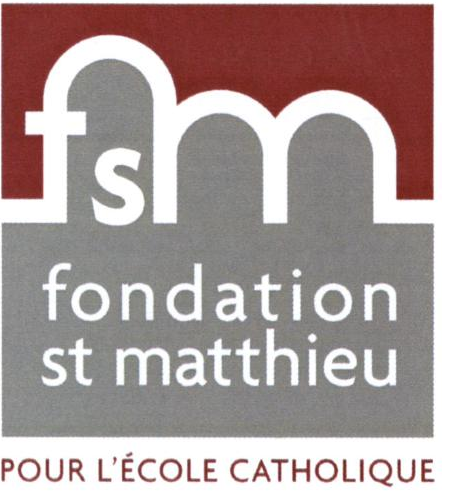 L’Utilisateur s’engage toutefois à ne pas porter atteinte aux Droits de Propriété Intellectuelle de la Fondation lors de l’exercice de ce droit.L’Utilisateur s’engage en outre à faire tous les efforts raisonnables pour aider la Fondation à assurer une protection optimale de ses intérêts et droits, en ce compris ses Droits de Propriété Intellectuelle, notamment : en l’informant dans les plus brefs délais de toute atteinte ou risque d’atteinte à ses Droits de Propriété Intellectuelle dont il aurait connaissance ; et, en s’interdisant de procéder à l’enregistrement et/ou à l’exploitation non autorisée par les présentes Conditions Générales des Droits de Propriété Intellectuelle de la Fondation ; et, en évitant tout acte qui pourrait s’avérer préjudiciable aux Droits de Propriété Intellectuelle, à la réputation et à l’attractivité de la Fondation ; et, en fournissant toute information et assistance nécessaires à la Fondation pour lui permettre de mener bien sa défense, quels que soient les axes de défense qu’elle aura choisis de façon discrétionnaire.10.2 Contenus diffusés par les Porteurs de ProjetsLe Porteur de Projets concède à la Fondation une licence d’utilisation des Droits de Propriété Intellectuelle attachés à toutes informations, signes, termes, dessins, textes, logos, images, vidéos, éléments sonores, logiciels, mises en page, interfaces graphiques, bases de données, codes fournis par lui dans le cadre de la présentation et de la promotion de son Projet.Cette licence comprend notamment le droit pour la Fondation de reproduire, représenter, adapter, traduire, modifier, numériser, utiliser ou sous-licencier les contenus concernant l’Utilisateur de quelque nature qu’ils soient sur tous supports de communication électronique dans le cadre de la fourniture de ses Services.Cette licence autorise notamment la Fondation à présenter les Projets sur des sites partenaires, ou à autoriser des sites partenaires à récupérer les contenus de ces Projets afin de les présenter sur leurs propres supports de communication en ligne ou hors ligne.Le Porteur de Projets autorise plus particulièrement expressément la Fondation à modifier lesdits contenus afin de respecter la charte graphique du Site ou des autres supports de communication visés ci-dessus ou de les rendre compatibles avec son environnement technique ou les formats des supports concernés.Ces droits sont concédés pour le monde entier et pour toute la durée d’exécution des présentes Conditions Générales entre le Porteur de Projets et la Fondation, conformément à l’article 3 des présentes Conditions Générales.Dans le cadre de cette licence concédée par le Porteur de Projets sur ses Droits de Propriété Intellectuelle, la Fondation s'engage à ne pas faire une utilisation qui serait préjudiciable aux intérêts du Porteur de Projets. La Fondation ne pourra toutefois pas être tenue responsable des modalités de récupération et réutilisation éventuelles des contenus du Porteur de Projets par un site partenaire ou subséquemment par tout tiers.Tout Utilisateur s’interdit de copier, reproduire, ou utiliser de quelque manière que ce soit les contenus relatifs aux Porteurs de Projets autrement que pour les stricts besoins d’utilisation des Services et à des fins strictement personnelles et privées.11. Suspension et interruption des Services  Sans que cela ne crée à sa charge une obligation de vérifier le contenu, l’exactitude et la cohérence des contenus, la Fondation est en droit de refuser, conformément aux usages de presse et de publication, l’insertion d’un Projet.La Fondation est libre de supprimer ou modifier, préalablement ou ultérieurement à sa diffusion, tout contenu sur le Site qui ne serait pas en relation avec le contenu normalement attendu, la ligne éditoriale du Site ou irrespectueux des lois et règlements en vigueur.A cette fin, la Fondation est en droit d’effectuer une surveillance électronique pour repérer les contenus litigieux et prendre des sanctions à l’encontre de son auteur, notamment son exclusion.La Fondation se réserve la possibilité de suspendre ou de limiter l’accès aux services souscrits par l’Utilisateur après avoir informé l’intéressé par tout moyen en cas d’inexécution par l’Utilisateur de l’une de ses obligations prévues au titre des présentes Conditions Générales d’Utilisation.Ainsi, sans préjudice des dispositions de l’article 13 « Résiliation », en cas de manquement par un Utilisateur à l’une quelconque de ses obligations, la Fondation se réserve le droit de bloquer tout Projet ou contenu de l’Utilisateur concerné, de supprimer les messages ou contenus litigieux quelle que soit leur nature, d’empêcher la publication de tout ou partie du Projet, et/ou de bloquer son accès à tout ou partie des Services, de façon temporaire ou définitive, sans contrepartie ni remboursement et sans préjudice des recours susceptibles d’être exercés contre l’Utilisateur.En cas de suspension et quelle qu’en soit la cause, la Fondation se réserve le droit de ne pas rembourser, à titre de clause pénale, tout ou partie des montants crédités et qu’elle juge nécessaire pour réparer le préjudice quelle que soit sa nature, qu’elle aurait éventuellement subi.12. Force majeureLa responsabilité de la Fondation ne pourra pas être recherchée si l’exécution de l’une de ses obligations est empêchée ou retardée en raison d’un cas de force majeure tel que défini par la jurisprudence des Tribunaux français et notamment, sans que cette liste ne soit limitative, les catastrophes naturelles, les incendies, le blocage des moyens de transport pour quelque raison que ce soit, les grèves totales ou partielles, internes ou externes à l'entreprise, le lock-out de l'entreprise, le blocage des télécommunications ou réseaux informatiques par tout moyen que ce soit (panne électrique, virus informatique, etc…), les restrictions gouvernementales ou légales.Dans un premier temps, les cas de force majeure suspendront l'exécution des Conditions Générales d'Utilisation.Si les cas de force majeure ont une durée d'existence supérieure à trois mois, les présentes Conditions Générales d'Utilisation seront résiliées automatiquement, sauf accord contraire des Parties.13. RésiliationÀ tout moment, l’Utilisateur peut demander la résiliation de son compte en adressant :-soit un message électronique à l’adresse e-mail suivante : fsmcontact@fondation-st-matthieu.org ;-soit un courrier postal à l'adresse suivante : Fondation Saint Matthieu -  76 rue des Saints-Pères, 75007 Paris.Pour les Donateurs, la résiliation se fait sans préavis et prend effet dans un délai maximum de 7 jours ouvrés à compter de la réception par la Fondation de la demande de résiliation. Pour les Porteurs de Projets, la résiliation sera effective à l’issue d’un préavis d’un mois. En cas d’inexécution ou de non-respect par l’Utilisateur de l’une des dispositions des Conditions Générales d’Utilisation, la Fondation peut modifier, suspendre, limiter ou supprimer l’accès au Site dans un délai de sept jours à compter d’une mise en demeure adressée à l’Utilisateur demeurée infructueuse.En cas de manquement grave à l’une des dispositions des Conditions Générales d’Utilisation, la Fondation se réserve le droit de résilier immédiatement le compte de l’Utilisateur sans préavis ni mise en demeure, sans aucune indemnisation et sans préjudice des dommages et intérêts que serait en droit de réclamer la Fondation pour réparer le préjudice subi.A compter de la date effective de résiliation du compte de tout Utilisateur, toute publication des contenus relatifs à l’Utilisateur concerné sera immédiatement arrêtée, et l’Utilisateur concerné n'aura plus accès à son Espace Personnel. A compter de la date effective de résiliation du compte d’un Porteur de Projets, la collecte et la promotion de ses Projets en cours seront immédiatement arrêtées. La Fondation et les Porteurs de Projets respecteront néanmoins leurs engagements vis-à-vis des Dons déjà effectués par les Donateurs, notamment la Fondation reversera au Porteur de Projet les sommes collectées avant la date effective de résiliation et émettra les Reçus Fiscaux correspondants et le Porteur de Projets remettra aux Donateurs les éventuelles Contreparties.14. Dispositions Diverses14.1 Correspondance – PreuveLes correspondances échangées entre la Fondation et les Utilisateurs par voie électronique, et notamment l’acceptation des Conditions Générales d’Utilisation, ont la même valeur probante que celles sur support papier.Aussi, en application des articles 1365 et suivants du Code civil, l’Utilisateur reconnaît et accepte que les informations délivrées par la Fondation par courrier électronique et sur le Site fassent foi entre les Parties et reçoivent la même force probante qu’un écrit manuscrit.14.2 NotificationsToute notification entre les Parties, en exécution des Conditions Générales, doit être faite par un document écrit adressé à la Partie concernée par tous moyens, notamment par courrier électronique.Les notifications à la Fondation s’effectuent en adressant :- soit un message électronique à l’adresse e-mail suivante : fsmcontact@fondation-st-matthieu.org ;- soit un courrier postal à l'adresse suivante : Fondation Saint Matthieu -  76 rue des Saints-Pères, 75007 Paris.Les notifications sont réputées effectuées :- par lettre recommandée avec accusé de réception : à la date de première présentation de la lettre recommandée par les services postaux, la date mentionnée sur le récépissé faisant foi ;- par communication électronique : à la date mentionnée sur le message d'envoi. 14.3 Loi applicableDe convention expresse entre les Parties, les présentes Conditions Générales d’Utilisation et les opérations qui en découlent sont régies par le droit français.Les présentes Conditions Générales d’Utilisation sont rédigées en français. Dans le cas où elles seraient traduites en une ou plusieurs langues, seul le texte français ferait foi en cas de litige.14.4. LitigesEn cas de difficulté ou de différend entre les Parties à l’occasion de l’interprétation, de l’exécution ou de la cessation des présentes Conditions Générales d’Utilisation, les Parties doivent s’employer à les résoudre au mieux et conviennent de rechercher une solution amiable dans l’esprit des présentes Conditions Générales d’Utilisation.A défaut de solution amiable, la Partie la plus diligente saisira les Tribunaux compétents.14.5 DivisibilitéDans le cas où l'une quelconque des dispositions des présentes Conditions Générales d'Utilisation serait considérée illégale ou nulle par une disposition d'ordre légal ou réglementaire, présente ou future, ou par une décision de justice revêtue de l'autorité de la chose jugée et émanant d'une juridiction ou d'un organisme compétent, ladite disposition serait considérée comme étant non écrite, toutes les autres dispositions des présentes Conditions Générales conservant force obligatoire entre les Parties.Les stipulations déclarées nulles seront, conformément à l’esprit et à l’objet des présentes, remplacées par d’autres stipulations valables qui, eu égard à leur portée, se rapprochent dans toute la mesure permise par la loi des stipulations déclarées nulles.14.6 Titres Le titre des articles des présentes Conditions Générales d'Utilisation n'est qu'indicatif et ne peut altérer ou modifier, de quelque manière que ce soit, leur contenu. En cas de difficultés d'interprétation résultant d'une contradiction entre l'un quelconque des titres figurant en tête des articles et le contenu de l'un quelconque des articles, les titres seront déclarés inexistants.14.7 RenonciationLe fait que la Fondation ne se prévale pas, à un moment ou à un autre, d’une des dispositions des présentes Conditions Générales d’Utilisation ne pourra être interprété comme valant renonciation par la Fondation à s’en prévaloir ultérieurement.14.8 Cession/SubstitutionLa Fondation se réserve le droit de céder à tout tiers de son choix tout ou partie de ses droits et obligations au titre des présentes Conditions Générales ou de se substituer tout tiers pour l’exécution des présentes, ce que l’Utilisateur accepte sans réserve.15. Mentions LégalesLe Site est édité par la Fondation Saint Matthieu pour l’Ecole Catholique, reconnue d’utilité publique par décret du 16 février 2010, dont le siège social est fixé 76 rue des Saints-Pères, 75007 Paris (Numéro Sirene 529 521 981). Nos services sont joignables durant les heures de bureau au 01 45 49 61 27. Le Directeur de la publication du Site est Monsieur Vincent CORDONNIER.Le Site est hébergé par la Société Capsens, 35 rue Beaubourg, 75003 Paris.Toute réclamation concernant ce Site ou son contenu est à adresser par courrier électronique à fsmcontact@fondation-st-matthieu.org.Fait à Paris, le 2 juin 2017.